П Р И К А З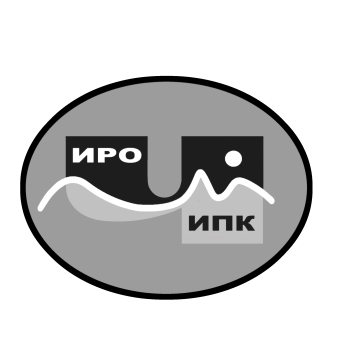 Об утверждении персонального состава регионального методического актива Чукотского автономного округа в 2023 годуВ соответствии с приказом Департамента образования и науки Чукотского автономного округа от 25.05.2023 г. № 01-21/291 «Об утверждении Комплекса мер («дорожной карты») по созданию и функционированию региональной системы научно-методического сопровождения педагогических работников и управленческих кадров Чукотского автономного округа на 2023-2024 гг.», в целях обеспечения функционирования регионального сегмента Единой федеральной системы научно-методического сопровождения педагогических работников и управленческих кадров Чукотского автономного округаПРИКАЗЫВАЮ:1. Утвердить персональный состав регионального методического актива Чукотского автономного округа в 2023 году согласно приложению № 1 к настоящему приказу.2. Контроль за исполнением настоящего приказа оставляю за собой.Приложение: на .Директор                                                                 В.В. Синкевич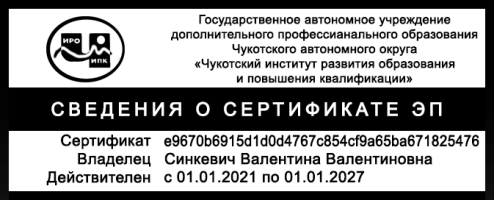 Приложение № 1к приказу № 01-03/02/1от 9 января 2023 г.Персональный состав регионального методического актива Чукотского автономного округа1. Персональный состав регионального методического актива (тьюторов) по осуществлению научно-методического сопровождения педагогических работников и управленческих кадров образовательных организаций Чукотского автономного округа2. Персональный состав регионального методического актива (тьюторов) по осуществлению научно-методического сопровождения педагогических работников дополнительного образования образовательных организаций Чукотского автономного округа3. Персональный состав регионального методического актива (тьюторов) по осуществлению научно-методического сопровождения учителей родного языка (чукотского, эскимосского, эвенского) и родной литературы образовательных организаций Чукотского автономного округа9 января 2023 года                                                                                                     № 01-03/02/1г. Анадырь№ п/пФамилияИмяОтчествоМесто работы1БайбабаеваГульмира ЗакиржановнаГАУ ДПО ЧИРОиПК/ГАОУ «Чукотский окружной профильный лицей»2ЕршоваМаринаИвановнаГАОУ «Чукотский окружной профильный лицей»3КоваленкоМаринаНиколаевнаГАУ ДПО ЧИРОиПК/ГАОУ «Чукотский окружной профильный лицей»4ЛитвиноваГалинаВладимировнаГАУ ДПО ЧИРОиПК5ЛысенкоЕленаАлександровнаГАУ ДПО ЧИРОиПК/ГАПОУ ЧАО «Чукотский многопрофильный колледж»6МинкоТатьяна ВикторовнаГАОУ «Чукотский окружной профильный лицей»7НаутьеСветланаАнатольевнаГАУ ДПО ЧИРОиПК8НовиковаКсенияИгоревнаГАУ ДПО ЧИРОиПК9ПанарультынаНадеждаМихайловнаГАУ ДПО ЧИРОиПК10ПшеничниковаЕлена ВикторовнаМБОУ «СОШ №1 г. Анадыря»11СагайдакИринаНиколаевнаГАУ ДПО ЧИРОиПК12СемашкинаОльгаБорисовнаМБОУ «СОШ №1 г. Анадыря»13Синкевич ВалентинаВалентинаГАУ ДПО ЧИРОиПК14СмирноваИринаБорисовнаГАУ ДПО ЧИРОиПК15СтаровойтоваАлсуИльдаровнаГАОУ «Чукотский окружной профильный лицей»16Тогошиева НадеждаЕвгеньевнаГАУ ДПО ЧИРОиПК17УшановаИринаНиколаевнаМБОУ «СОШ №1 г. Анадыря»18ЧилдановаОльга АлександровнаМБОУ «СОШ №1 г. Анадыря»19ШаповаловаЛюдмила ВитальевнаГАУ ДПО ЧИРОиПК20ШтильманТатьянаВикторовнаГАУ ДПО ЧИРОиПК21Рябков ВалентинАртуровичМБОУ «Центр образования п. Угольные Копи»№ п/пФамилияИмяОтчествоМесто работы1ЗавражныхДенисЛьвовичГАУ ДПО ЧИРОиПК2КертековаИринаСергеевнаМАОУ ДО БР ЦДО№ п/пФамилияИмяОтчествоМесто работы1Выквырагтыргыргына Ларисаб/оГАУ ДПО ЧИРОиПК2ЛеоноваВалентинаГригорьевнаГАУ ДПО ЧИРОиПК3НаутьеСветланаАнатольевна ГАУ ДПО ЧИРОиПК4ПанарультынаНадежда МихайловнаГАУ ДПО ЧИРОиПК